 RESUME                                                           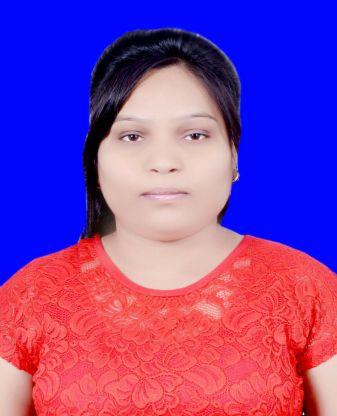 SHWETASHWETA.346665@2freemail.com  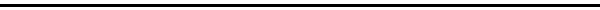 CAREER OBJECTIVE
To work in a challenging and dynamic environment and keep adding value to organization that represent and serve to myself while concurrently upgrading my skills and knowledge.Professional  SkillsExcellent knowledge of chemicals.Good command over use of chemicals.Practical knowledge of chemical testing.Can take quick action as required.Maintain safe and clean environment.Quick responding.Computer savvy.Aware about the safety rules while using chemicals.Academic Qualifications M.Sc. INORGANIC CHEMISTRY with 76.88% from Allahabad University, Allahabad, Uttar Pradesh, India in 2015. B.Sc.-B.ZC with 54% from Allahabad University, Allahabad, Uttar Pradesh, India in 2013. Intermediate Board of Intermediate Education with 54% from Jagat Taran Girls Inter  college, Allahabad, Uttar Pradesh, India in 2009.S.S.C Secondary School Certificate with 61.33 % from Jagat Taran Intermediat  College, Allahabad, Uttar Pradesh, India in 2007.Academic Projects In M. Sc.- Neuclear Magnetic ResonanceIN B.Sc.- Analysis of the Chemical CompoundsComputer Skill: Good Knowledge in MS Office and internetStrengths:Hard working, disciplined, self motivated. Positive attitude to learn new technologies.Quick adaptation to a situation.Ability to work independently and in team environment. Extracurricular ActivitiesMember of NGO of our college which work for education of poor girls.University toppers in post graduation.Declaration :  	I here by declare that above information is given by me is true and correct to the best of my knowledge. 